（様式第１号）令和3年度「新しい生活様式」取組支援申請書「新しい生活様式」の取組に係る支援を希望するため，次のとおり申請します。（宛先）旭川市長■申請内容■支援金振込口座■取組店舗情報（市内で市民や観光客などの店舗利用者と対面営業を行っている店舗）■参考１　新北海道スタイル「7つのポイントプラス１」とは(1) スタッフのマスク着用・小まめな手洗いに取り組むこと(2) スタッフの健康管理を徹底すること(3) 施設内の定期的な換気を行うこと(4) 施設，器具などの定期的な消毒・洗浄を行うこと(5) 人と人との接触機会を減らすことに取り組むこと(6) 利用者にも咳エチケットや手洗いを呼び掛けること(7) 施設の取組を利用者に積極的に周知すること(8) 北海道コロナ通知システムを導入し，ＱＲコードを掲示すること２　業種別ガイドラインとは新型コロナウイルスの感染拡大予防対策として各業界団体が策定し，内閣官房ホームページに公表されているものをいいます。３　旭川市保健所が作成する取組紹介動画について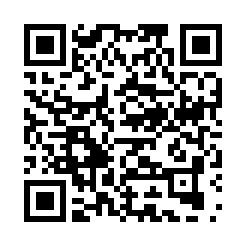 　　次のＵＲＬ等からご覧いただき，取組の参考としてください。 https://www.city.asahikawa.hokkaido.jp/500/542/546/d071257.html誓 約 書「新しい生活様式」取組支援の申請に当たり，次のとおり誓約します。１　本申請書及び様式第2号に記載している店舗は，現在営業を行っている店舗であり，申請書類に記載した情報及び添付書類の内容に虚偽はありません。２　営業の際は，新北海道スタイルを実践するとともに業種別ガイドラインを遵守し，感染拡大予防対策に取り組み，適切に対応します。３　旭川市から交付されたステッカー及びそのデータは，商品への転載，転売，譲渡，及びデザインの変更は行いません。４　申請者（代表者），役員又は使用人その他の従業員若しくは構成員等は，旭川市暴力団排除条例（平成26年3月25日条例第16号）第２条第１号及び第２号に規定する暴力団及び暴力団員若しくは同条例第７条第１項に規定する暴力団関係事業者ではありません。５　申請書類に記載した情報について，市の関係部局や他の官公署に照会すること，又はその求めに応じて市の関係部局や他の官公署に提供することを承諾します。６　旭川市が必要に応じて調査を行う場合，全面的に協力し，要請に従い報告を行うほか，事情聴取，関係書類及びデータの閲覧・提出に応じます。７　申請内容に虚偽やその他不正等が判明したときは，ステッカー及び支援金を返還し，旭川市が事業者名等を公表することに同意します。令和　　　年　　 月 　　日　住　　　　　所（法人は主たる事務所の所在地，個人は自宅）　　　　　　　 　　　　　　　　　　　　　　　　　　　　　　　　　　法人名又は氏名　　　　　　　　　　　　　　　　　 　　　　　　　　　      　　　　　代表者職氏名　　　　　　　　　　　　　　　　　　 　　　　　　　　　　　　　　　　※法人のみ責任者氏名　　　　　　　　 　　　　　　　／連絡先 　　　　　　　　　　　　　　 ※法人のみ担当者氏名　　　　　　　　　　　　　　　 ／連絡先　　 　　　　　　　　　　　　 ※法人のみ■申請者情報■申請者情報■申請者情報■申請者情報■申請者情報■申請者情報■申請者情報■申請者情報■申請者情報■申請者情報申請日：令和　　年　　月　　日申請日：令和　　年　　月　　日申請日：令和　　年　　月　　日申請日：令和　　年　　月　　日申請日：令和　　年　　月　　日申請日：令和　　年　　月　　日申請日：令和　　年　　月　　日申請日：令和　　年　　月　　日申請日：令和　　年　　月　　日申請者名（法人名又は個人事業主氏名）ふりがな　　　ふりがな　　　ふりがな　　　ふりがな　　　ふりがな　　　ふりがな　　　ふりがな　　　ふりがな　　　ふりがな　　　ふりがな　　　ふりがな　　　ふりがな　　　ふりがな　　　ふりがな　　　ふりがな　　　ふりがな　　　ふりがな　　　ふりがな　　　申請者名（法人名又は個人事業主氏名）代表者名 ※法人のみ役職役職役職役職役職ふりがな　　ふりがな　　ふりがな　　ふりがな　　ふりがな　　ふりがな　　ふりがな　　ふりがな　　ふりがな　　ふりがな　　ふりがな　　ふりがな　　ふりがな　　代表者名 ※法人のみ役職役職役職役職役職氏名　　　　氏名　　　　氏名　　　　氏名　　　　氏名　　　　氏名　　　　氏名　　　　氏名　　　　氏名　　　　氏名　　　　氏名　　　　氏名　　　　氏名　　　　申請者住所（所在地）〒〒〒〒〒〒〒〒〒〒〒〒〒〒〒〒〒〒法人番号 ※法人のみ電話番号携帯番号携帯番号携帯番号携帯番号携帯番号Eメールアドレス責任者・担当者名※法人のみ，両方とも必ず記載責任者氏名　　責任者氏名　　責任者氏名　　責任者氏名　　責任者氏名　　責任者氏名　　連絡先（電話番号）※上記と異なる場合に記入連絡先（電話番号）※上記と異なる場合に記入連絡先（電話番号）※上記と異なる場合に記入連絡先（電話番号）※上記と異なる場合に記入連絡先（電話番号）※上記と異なる場合に記入連絡先（電話番号）※上記と異なる場合に記入連絡先（電話番号）※上記と異なる場合に記入連絡先（電話番号）※上記と異なる場合に記入※在籍確認欄※在籍確認欄責任者・担当者名※法人のみ，両方とも必ず記載担当者氏名　　担当者氏名　　担当者氏名　　担当者氏名　　担当者氏名　　担当者氏名　　連絡先（電話番号）※上記と異なる場合に記入連絡先（電話番号）※上記と異なる場合に記入連絡先（電話番号）※上記と異なる場合に記入連絡先（電話番号）※上記と異なる場合に記入連絡先（電話番号）※上記と異なる場合に記入連絡先（電話番号）※上記と異なる場合に記入連絡先（電話番号）※上記と異なる場合に記入連絡先（電話番号）※上記と異なる場合に記入※在籍確認欄※在籍確認欄取組店舗数　　　　店舗　　　　店舗支援金　※取組店舗数×３万円合計　　　万円※審査欄　　　万円ステッカー合計　　　枚合計　　　枚ステッカーのデータ提供※希望する場合はチェック。ただし，Eメールでの提供になります。ステッカーのデータ提供※希望する場合はチェック。ただし，Eメールでの提供になります。 希望する 希望する取組の周知※希望しない場合はチェック取組の周知※希望しない場合はチェック 旭川市ホームページ等各種媒体による取組の周知を希望しない。 旭川市ホームページ等各種媒体による取組の周知を希望しない。 旭川市ホームページ等各種媒体による取組の周知を希望しない。 旭川市ホームページ等各種媒体による取組の周知を希望しない。 旭川市ホームページ等各種媒体による取組の周知を希望しない。希望しない場合の理由希望しない場合の理由金融機関銀　　行信用金庫信用組合協同組合店名種目口座番号 ※右詰めで記入口座番号 ※右詰めで記入口座番号 ※右詰めで記入口座番号 ※右詰めで記入口座番号 ※右詰めで記入口座番号 ※右詰めで記入口座番号 ※右詰めで記入金融機関銀　　行信用金庫信用組合協同組合本店支店普・当口座名義人カナ口座名義人【本申請書以外に必要な書類（添付書類）】　本人確認書類（免許証，健康保険証，マイナンバーカード等の写し）　※法人の場合は，不要。　振込先の口座情報が確認できるもの（通帳の写し等）※昨年度，本事業に申請している口座と同じ場合は，不要。　店舗の外観及び営業業種が確認できるもの（写真等）　※本申請書裏面及び様式第２号において，店舗の営業内容を「その他」とした全店舗分が必要。ただし，昨年度，本事業に申請している場合は，不要。　店舗における取組内容が確認できるもの（写真等）　※全店舗分必要。ただし，昨年度，本事業に申請した取組内容から変更がない場合は，不要。　「新しい生活様式」取組店舗一覧表（様式第2号）※複数店舗を取りまとめて申請する場合は，２店舗目からの各店舗情報を記載し，添付。店舗名ふりがなふりがな昨年度申請※昨年度，本事業に申請しており，感染防止対策に継続して取り組んでいる店舗の場合チェック昨年度申請※昨年度，本事業に申請しており，感染防止対策に継続して取り組んでいる店舗の場合チェック店舗名昨年度申請※昨年度，本事業に申請しており，感染防止対策に継続して取り組んでいる店舗の場合チェック昨年度申請※昨年度，本事業に申請しており，感染防止対策に継続して取り組んでいる店舗の場合チェック店舗住所（所在地）※申請者情報と異なる場合記入〒　旭川市〒　旭川市〒　旭川市〒　旭川市〒　旭川市営業内容※該当する全ての分類をチェックし，主な営業内容を記載分類 食品営業関連業　　 理容所　　 美容所　 公衆浴場業　 クリーニング所　　 旅館・ホテル業 　　　 興行場業　 その他（　　　　　　　　　　　　　　　　　　　　　　　） 食品営業関連業　　 理容所　　 美容所　 公衆浴場業　 クリーニング所　　 旅館・ホテル業 　　　 興行場業　 その他（　　　　　　　　　　　　　　　　　　　　　　　） 食品営業関連業　　 理容所　　 美容所　 公衆浴場業　 クリーニング所　　 旅館・ホテル業 　　　 興行場業　 その他（　　　　　　　　　　　　　　　　　　　　　　　） 食品営業関連業　　 理容所　　 美容所　 公衆浴場業　 クリーニング所　　 旅館・ホテル業 　　　 興行場業　 その他（　　　　　　　　　　　　　　　　　　　　　　　）営業内容※該当する全ての分類をチェックし，主な営業内容を記載主な営業内容対面営業（必須）　行っている。　行っている。取組内容（どちらも必須）※実施しているものをチェック 新北海道スタイルを実践している。 業種別ガイドラインを遵守している。 新北海道スタイルを実践している。 業種別ガイドラインを遵守している。 新北海道スタイルを実践している。 業種別ガイドラインを遵守している。 新北海道スタイルを実践している。 業種別ガイドラインを遵守している。 新北海道スタイルを実践している。 業種別ガイドラインを遵守している。